Atomic Structure Handout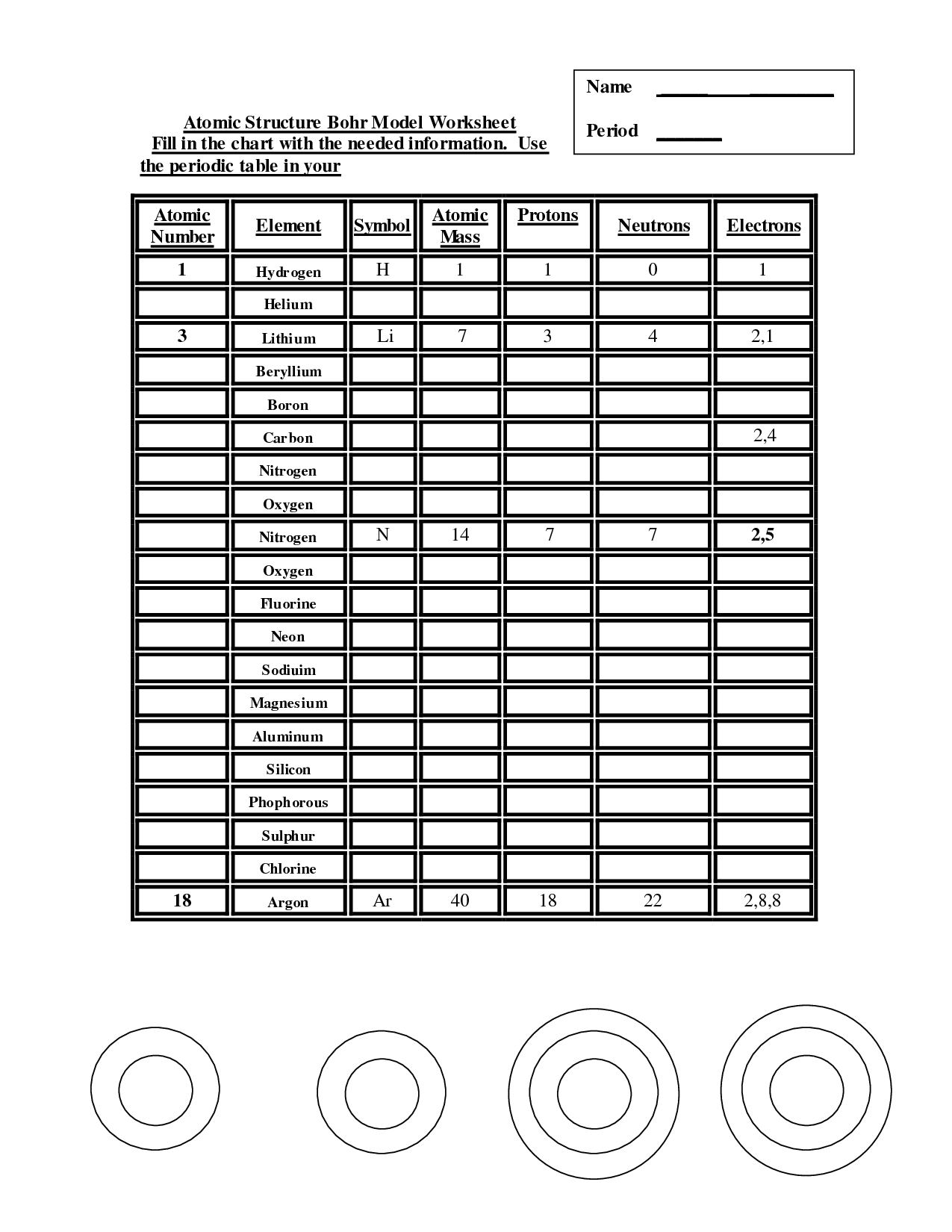 